Exmo. SenhorPresidente do Instituto Superior TécnicoInforma V. Ex.ª que, ao abrigo da alínea a) n.º 2 do art.º 134.º da Lei Geral do Trabalho em Funções Públicas (LTFP) aprovada pela Lei n.º 35/2014, de 20 de junho, pretende faltar 15   O(s) Responsável(is) 					   A preencher, se necessária a assinatura de um segundo responsávelNota: Entregar na DRH a certidão de casamento.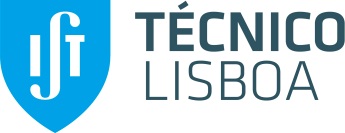 FALTAS POR MOTIVO DE CASAMENTONome       Nº Mec.E-mail  Carreira/CategoriaServiço  C. Custo      Ext. Responsável hierárquico decisorNº Mec.dias seguidos, com início em     por motivo de casamento.  DataAssinatura 1Tomei conhecimento__________________________________________________________________________________________